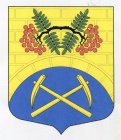 АДМИНИСТРАЦИЯ МУНИЦИПАЛЬНОГО ОБРАЗОВАНИЯ ПУТИЛОВСКОЕ СЕЛЬСКОЕ ПОСЕЛЕНИЕКИРОВСКОГО МУНИЦИПАЛЬНОГО РАЙОНА ЛЕНИНГРАДСКОЙ ОБЛАСТИП О С Т А Н О В Л Е Н И Е	от 09 декабря 2020 года №242.	О внесении  изменений в постановление администрации МО Путиловское сельское поселение от 14 августа 2020 года №165 «О мерах по предотвращению распространения новой коронавирусной инфекции (COVID-19) на территории МО Путиловское сельское поселение Ленинградской области.В соответствии со статьей 31 Федерального закона от 30 марта 1999 года  52-ФЗ «О санитарно-эпидемиологическом благополучии населения», постановлением Правительства Ленинградской области  от 08 декабря 2020 года №811 «О внесении изменений в постановление Правительства Ленинградской области от 13 августа 2020 года № 573 «О мерах по предотвращению распространения новой коронавирусной инфекции (COVID-19) на территории Ленинградской области и признании утратившими силу отдельных постановлений Правительства Ленинградской области», в целях недопущения распространения на территории МО Путиловское сельское поселение  коронавирусной инфекции: 1. Изложить в новой редакции:  п.1.2.  Домам культуры деятельность разрешена, при этом мероприятия в зрительном зале возможны при условии заполняемости не более 50 проц. мест, но не свыше 80 человек в общем и с обязательным использованием масок зрителями.п.1.7. Запрещается проведение физкультурных и спортивных мероприятий, за исключением физкультурных и спортивных соревнований для видов спорта с численностью одной команды не более 18 человек, при условии нахождения в помещении не более одного человека на 4 квадратных метра и не более 36 участников соревнований, спортивных соревнований на открытом воздухе с численностью участников до 80 человек и с количеством посетителей, которое не может превышать 50 процентов от общей вместимости мест проведения таких мероприятий.п.1.6. Проведение коллективных мероприятий, таких как свадьбы, банкеты, дни рождения, семейные торжества, поминки, и иных подобных коллективных мероприятий допускается в общественных местах и в помещениях предприятий общественного питания при условии, что общее количество участников таких мероприятий не будет превышать 18 человек, и при условии применения средств индивидуальной защиты органов дыхания (гигиеническая маска, респиратор).      2. Дополнить постановление новым пунктом1.12 . Запрещается проведение корпоративных мероприятий, посвященных празднованию Нового года, общественных праздников - городских и районных елок, иных подобных коллективных мероприятий в общественных местах и в помещениях предприятий общественного питания. 3.      Постановление вступает в силу с даты подписания.4.    Контроль за исполнением настоящего постановления возложитьна заместителя главы администрации.Глава администрации                                                                     В.И.ЕгорихинРассылка: дело, официальный сайт администрации